MATH MPIs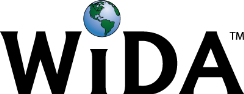 CONNECTION: MA Curriculum Frameworks (7.G3) Common Core Standard 7.G.A.3: Describe the two-dimensional figures that result from slicing three-dimensional figures, as in plane sections of the right rectangular prisms and right rectangular prisms.CONTEXT FOR LANGUAGE USE: Students describe the two dimensional figures that make up a three-dimensional object.CONNECTION: MA Curriculum Frameworks (7.G3) Common Core Standard 7.G.A.3: Describe the two-dimensional figures that result from slicing three-dimensional figures, as in plane sections of the right rectangular prisms and right rectangular prisms.CONTEXT FOR LANGUAGE USE: Students participate in a teacher guided explanation of how two-dimensional figures make up the faces of a three-dimensional object.CONNECTION: MA Curriculum Frameworks (7.G5) Common Core Standard 7.G.A.5: Use facts about supplementary, complementary, vertical, and adjacent angles in a multi-step problem to write and use them to solve simple equations for an unknown angle of the figure. CONTEXT FOR LANGUAGE USE: Students classify the angles in supplementary, complementary, adjacent and vertical.COGNITIVE FUNCTION: Students at all levels of English Proficiency IDENTIFY the two-dimensional figures that composed a three- dimensional figure in plane sections.COGNITIVE FUNCTION: Students at all levels of English Proficiency IDENTIFY the two-dimensional figures that composed a three- dimensional figure in plane sections.COGNITIVE FUNCTION: Students at all levels of English Proficiency IDENTIFY the two-dimensional figures that composed a three- dimensional figure in plane sections.COGNITIVE FUNCTION: Students at all levels of English Proficiency IDENTIFY the two-dimensional figures that composed a three- dimensional figure in plane sections.COGNITIVE FUNCTION: Students at all levels of English Proficiency IDENTIFY the two-dimensional figures that composed a three- dimensional figure in plane sections.COGNITIVE FUNCTION: Students at all levels of English Proficiency IDENTIFY the two-dimensional figures that composed a three- dimensional figure in plane sections.COGNITIVE FUNCTION: Students at all levels of English Proficiency IDENTIFY the two-dimensional figures that composed a three- dimensional figure in plane sections.DOMAIN: SpeakingLevel 1EnteringLevel 2EmergingLevel 3DevelopingLevel 4ExpandingLevel 5BridgingLevel 6 - Reaching DOMAIN: SpeakingAnswer yes or no questions using a model of a three-dimensional figure to identify the two- dimensional figures with a partner.Ex: Is this a square?Yes or noAnswer simple WH questions related to the two-dimensional figures that make up the three- dimensional figure using the model with a partner.Ex: Which figure is this?It is a square.Identify one two- dimensional figures that makes up the three-dimensional figure using the model.Ex: This figure has a side that is a square. Describe all the two-dimensional figures that make up the three-dimensional figure using the model.Ex: A triangular prism is made of triangles and rectangles.Describe all the two-dimensional figures that make up the three-dimensional figure.Ex: A triangular prism is made of triangles in the bases and rectangles on the faces.Level 6 - Reaching TOPIC-RELATED LANGUAGE: Students at all levels of English proficiency are exposed to grade level terms such as: two-dimensional, three-dimensional, square, triangle, rectangle, circle, faces, bases.TOPIC-RELATED LANGUAGE: Students at all levels of English proficiency are exposed to grade level terms such as: two-dimensional, three-dimensional, square, triangle, rectangle, circle, faces, bases.TOPIC-RELATED LANGUAGE: Students at all levels of English proficiency are exposed to grade level terms such as: two-dimensional, three-dimensional, square, triangle, rectangle, circle, faces, bases.TOPIC-RELATED LANGUAGE: Students at all levels of English proficiency are exposed to grade level terms such as: two-dimensional, three-dimensional, square, triangle, rectangle, circle, faces, bases.TOPIC-RELATED LANGUAGE: Students at all levels of English proficiency are exposed to grade level terms such as: two-dimensional, three-dimensional, square, triangle, rectangle, circle, faces, bases.TOPIC-RELATED LANGUAGE: Students at all levels of English proficiency are exposed to grade level terms such as: two-dimensional, three-dimensional, square, triangle, rectangle, circle, faces, bases.TOPIC-RELATED LANGUAGE: Students at all levels of English proficiency are exposed to grade level terms such as: two-dimensional, three-dimensional, square, triangle, rectangle, circle, faces, bases.COGNITIVE FUNCTION: Students at all levels of English Proficiency UNDERSTAND that a three-dimensional figure is composed of two-dimensional figures in plane sections.COGNITIVE FUNCTION: Students at all levels of English Proficiency UNDERSTAND that a three-dimensional figure is composed of two-dimensional figures in plane sections.COGNITIVE FUNCTION: Students at all levels of English Proficiency UNDERSTAND that a three-dimensional figure is composed of two-dimensional figures in plane sections.COGNITIVE FUNCTION: Students at all levels of English Proficiency UNDERSTAND that a three-dimensional figure is composed of two-dimensional figures in plane sections.COGNITIVE FUNCTION: Students at all levels of English Proficiency UNDERSTAND that a three-dimensional figure is composed of two-dimensional figures in plane sections.COGNITIVE FUNCTION: Students at all levels of English Proficiency UNDERSTAND that a three-dimensional figure is composed of two-dimensional figures in plane sections.COGNITIVE FUNCTION: Students at all levels of English Proficiency UNDERSTAND that a three-dimensional figure is composed of two-dimensional figures in plane sections.DOMAIN: ListeningLevel 1EnteringLevel 2EmergingLevel 3DevelopingLevel 4ExpandingLevel 5BridgingLevel 6 - Reaching DOMAIN: ListeningIdentify the two-dimensional figures that make up a three-dimensional figure using visual representations with a partner using one word answers.Ex: Which figure is this?SquareIdentify the two-dimensional figures that make up a three-dimensional figure using visual representations with a partner using simple sentencesEx: Which figure is this?It is a square.Using visual representations, identify one two- dimensional figure that make up the three-dimensional figure.Ex: This figure has a side that is a square. Using visual representations identify all two- dimensional figures that make up the three-dimensional figure.Ex: A pyramid has a square and triangles.Describe the two-dimensional figures that make up the three-dimensional figure.Ex: The base on the pyramid is a square and the faces are triangles.Level 6 - Reaching TOPIC-RELATED LANGUAGE: Students at all levels of English proficiency are exposed to grade level terms such as: two-dimensional, three-dimensional, square, triangle, rectangle, circle, faces, bases.TOPIC-RELATED LANGUAGE: Students at all levels of English proficiency are exposed to grade level terms such as: two-dimensional, three-dimensional, square, triangle, rectangle, circle, faces, bases.TOPIC-RELATED LANGUAGE: Students at all levels of English proficiency are exposed to grade level terms such as: two-dimensional, three-dimensional, square, triangle, rectangle, circle, faces, bases.TOPIC-RELATED LANGUAGE: Students at all levels of English proficiency are exposed to grade level terms such as: two-dimensional, three-dimensional, square, triangle, rectangle, circle, faces, bases.TOPIC-RELATED LANGUAGE: Students at all levels of English proficiency are exposed to grade level terms such as: two-dimensional, three-dimensional, square, triangle, rectangle, circle, faces, bases.TOPIC-RELATED LANGUAGE: Students at all levels of English proficiency are exposed to grade level terms such as: two-dimensional, three-dimensional, square, triangle, rectangle, circle, faces, bases.TOPIC-RELATED LANGUAGE: Students at all levels of English proficiency are exposed to grade level terms such as: two-dimensional, three-dimensional, square, triangle, rectangle, circle, faces, bases.COGNITIVE FUNCTION: Students at all levels of English Proficiency APPLY the knowledge about the types of angles to find the measure of the missing angle.COGNITIVE FUNCTION: Students at all levels of English Proficiency APPLY the knowledge about the types of angles to find the measure of the missing angle.COGNITIVE FUNCTION: Students at all levels of English Proficiency APPLY the knowledge about the types of angles to find the measure of the missing angle.COGNITIVE FUNCTION: Students at all levels of English Proficiency APPLY the knowledge about the types of angles to find the measure of the missing angle.COGNITIVE FUNCTION: Students at all levels of English Proficiency APPLY the knowledge about the types of angles to find the measure of the missing angle.COGNITIVE FUNCTION: Students at all levels of English Proficiency APPLY the knowledge about the types of angles to find the measure of the missing angle.COGNITIVE FUNCTION: Students at all levels of English Proficiency APPLY the knowledge about the types of angles to find the measure of the missing angle.DOMAIN: WRITINGLevel 1EnteringLevel 2EmergingLevel 3DevelopingLevel 4ExpandingLevel 5BridgingLevel 6 - Reaching DOMAIN: WRITINGExplain how they found the measure of the missing angle using filling the blank sentences.Explain how they found the measure of the missing angle using beginning sentence stems.Explain in 2 or 3 sentences how they found the measure of the missing angle using a graphic organizer.Explain in 3 or 4 sentences how they found the measure of the missing angle using a graphic organizer.Explain in a paragraph how they found the measure of the missing angle using grade level terms.Level 6 - Reaching TOPIC-RELATED LANGUAGE: Students at all levels of English proficiency interact with grade level words and expressions such as: angles, supplementary angles, complimentary angles, vertical angles, adjacent anglesTOPIC-RELATED LANGUAGE: Students at all levels of English proficiency interact with grade level words and expressions such as: angles, supplementary angles, complimentary angles, vertical angles, adjacent anglesTOPIC-RELATED LANGUAGE: Students at all levels of English proficiency interact with grade level words and expressions such as: angles, supplementary angles, complimentary angles, vertical angles, adjacent anglesTOPIC-RELATED LANGUAGE: Students at all levels of English proficiency interact with grade level words and expressions such as: angles, supplementary angles, complimentary angles, vertical angles, adjacent anglesTOPIC-RELATED LANGUAGE: Students at all levels of English proficiency interact with grade level words and expressions such as: angles, supplementary angles, complimentary angles, vertical angles, adjacent anglesTOPIC-RELATED LANGUAGE: Students at all levels of English proficiency interact with grade level words and expressions such as: angles, supplementary angles, complimentary angles, vertical angles, adjacent anglesTOPIC-RELATED LANGUAGE: Students at all levels of English proficiency interact with grade level words and expressions such as: angles, supplementary angles, complimentary angles, vertical angles, adjacent angles